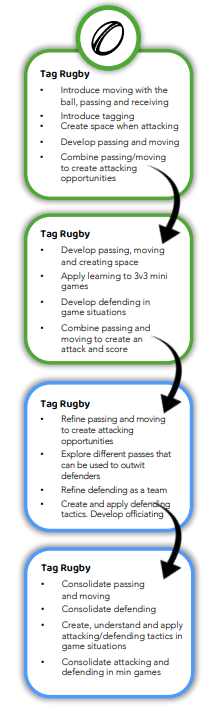 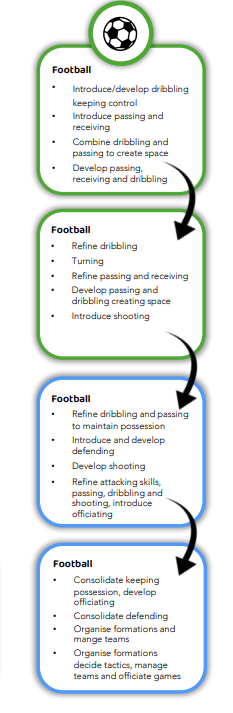 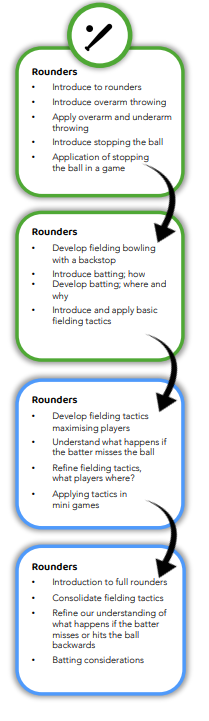 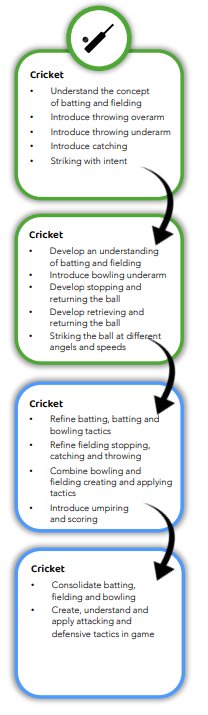 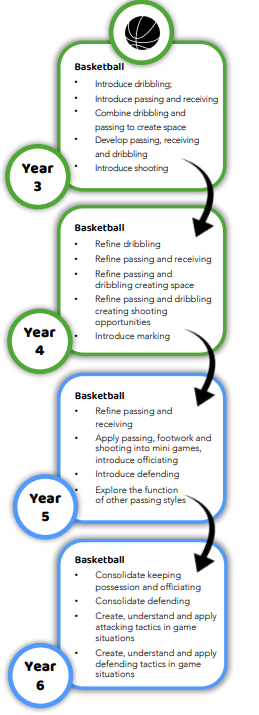 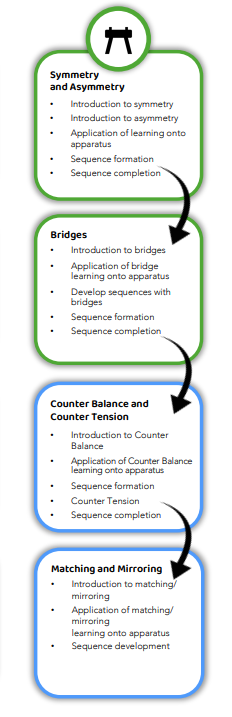 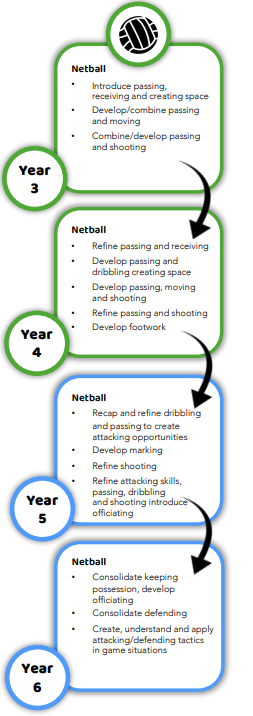 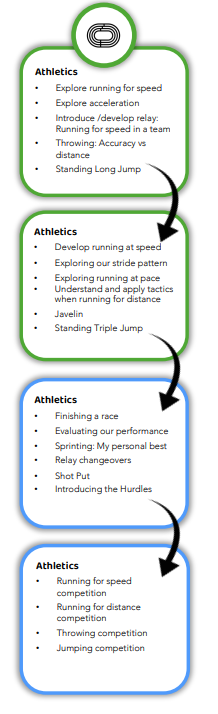 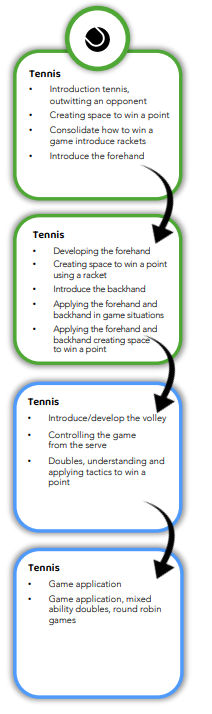 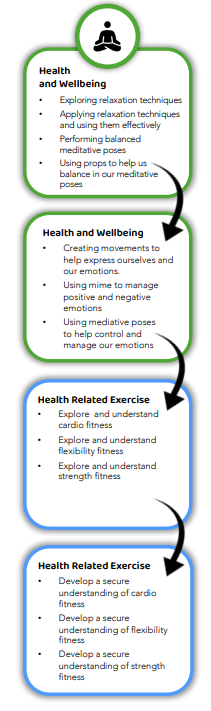 KS2 Pr         ssion of Skills Overview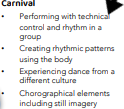 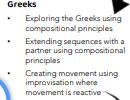 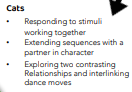 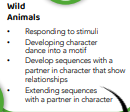 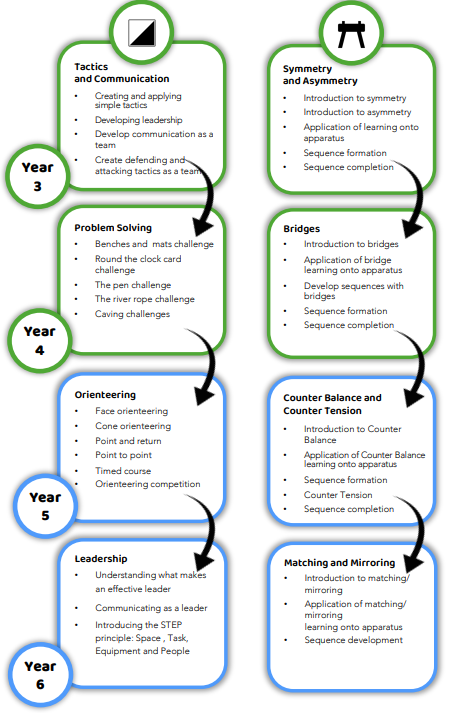 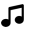 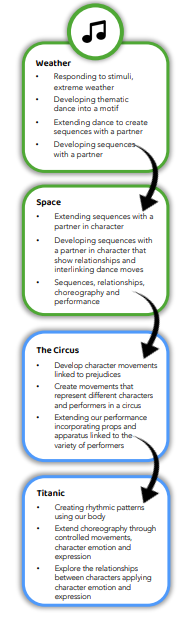 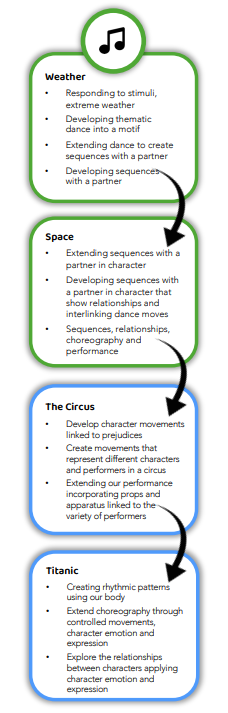 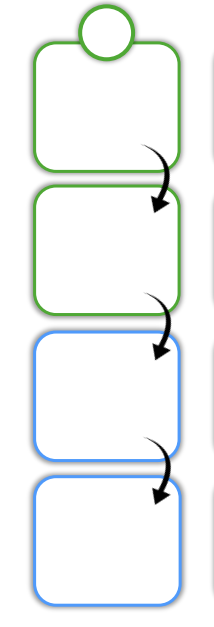 